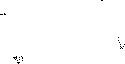 SMLOUVA O DODÁVCE VODY Č. 73004789(dále jen "Smlouva") uzavřená v souladu s příslušnými ustanoveními zákona č. 274/2001 Sb. v platném znění, o vodovodech a kanalizacích pro veřejnou potřebu (dále jen "zákon o vodovodech a kanalizacích") mezi následujícími smluvními stranami:VKM a.s. (VLASTNÍK vodovodu)PROVOZOVATEL: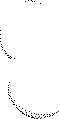 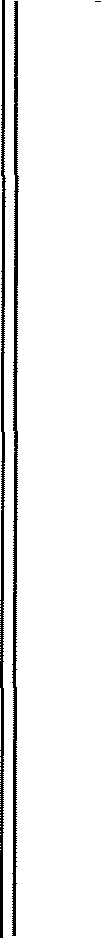 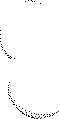 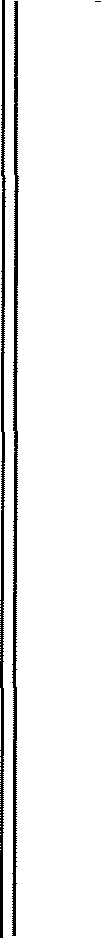 Středočeské vodárny, a.s.ODBERATEL:RYBKA, poskytovatel sociálních služebse sídlem: Ulice: U vodojemuČást obce: KladnoČ.p.	3085Č.o.:se sídlem: Ulice: TovárníČást obce: NeratoviceČ.p.  122č.o.               Obec:	Kladno	PSČ:  27280Stát:	Česká republikaIČ:	26196620	Plátce DPH - DIČ: CZ26196620zapsaný v obchodním rejstříku vedeném:u Městského soudu v Praze, oddíl B, vložka 6699Obec:	NeratoviceStát:	Česká republikaJé:	71209310zapsaný v obchodním rejstříku vedeném:PSČ: 27711zastoupený (Jméno):	Radka Růžičkováfunkce: referentka ZCKontaktní údaje platné ke dni podpisu smlouvy:Tel:	840 121 121	Fax:	312 812 240E-mail:	info@svas.cz	Web: www.svas.czČíslo účtu Provozovatele:	1801141/0100(dále jen "Provozovatel")zastoupený (Jméno): (funkce):zastoupený právnickou osobou:Název:sídlo:IČ:(dále jen "Odběratel")Adresa pro doručování:RYBKA, poskytovatel sociálních služebUlice: Tovární	Č.p.:	122              Část obce:	Neratovice	Obec:	Neratovice	Stát	česká republikaDodací pošta 27711	NeratoviceTel: 315 686 882	Mobil:	E-Mail:Provozovatel a Odběratel budou dále společně označováni jako „Smluvní strany", samostatně pak každý jen jako „Smluvní strana"Pro účely fakturace vodného a stočného za dodávku vody a/nebo odvádění odpadních vod poskytnutých Odběrateli přede dnem účinnosti této Smlouvy Smluvní strany činí nesporným, že předmět této Smlouvy byl plněn již přede dnem účinnosti této Smlouvy a to s následujícími údaji:Plnění poskytnuto ode dne:	18.09.2009Čísla / stavy měřidel:31734002	526 M3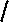 Smluvní strany dále prohlašují, že toto plnění nebylo v rozporu s oprávněnými zájmy žádné ze Smluvních stran a považují je za plnění podle této Smlouvy.I. Předmět smlouvy, odběrné místo, dodávka vody a odvádění odpadních vodPředmětem této smlouvy je úprava vztahů, práv a povinností Smluvních stran při: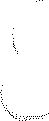 Dodávce vody z vodovodu Účel dodávky vody a odvádění odpadních vod: Odvádění odpadních vodObjekty sociálního charakteru - neznámoSmluvní strany se dohodly, že místem stavby nebo pozemku připojeným přípojkou na vodovod a kanalazaci (dále jen "Odběrné místo") je:Adresa Odběrného místa:	Evidenční číslo OM: 701019510Ulice: U LukČást obce:	NeratoviceSmluvní strany se dohodly, že množství dodané vody bude zjišťováno:měřidlemObec:247NeratoviceUmístění měřidla : sklepč.o.: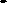 Smluvní strany se dohodly, že množství odváděných odpadních vod bude stanoveno:není předmětem této smlouvy70197549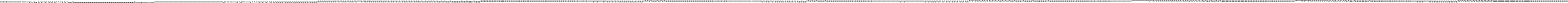 Způsob likvidace srážkových vod :z toho:Smluvní strany se dohodly, že Provozovatel je oprávněn údaj o hodnotě dlouhodobého srážkového úhrnu použitý pro výpočet množství srážkových vod odváděných do kanalizace pravidelně aktualizovat na základě statistických údajů poskytnutých českým hydrometeorologickým ústavem nebo jakoukoliv jinou organizací jej nahrazující tak, aby údaje obsažené v této tabulce nebyly starší než 1O let. Změna údaje o hodnotě dlouhodobého srážkového úhrnu obsaženého v této tabulce není považována za změnu této Smlouvy. Platné hodnoty dlouhodobých srážkových úhrnů budou uveřejněny prostřednictvím vlastních internetových stránek Provozovatele nebo jiným v mí:,' obvyklým způsobem a budou k dispozici na pracovištích Provozovatele (zákaznická a provozní střediska).Smluvní strany se dohodly, že limit množství dodávané vody a přípustné míry znečištění odváděných odpadních vod budou: Limit množství dodávané vody je dán profilem přípojky a kapacitou vodoměruProfil přípojky: 32 mmMíra množství vypouštěné odpadní vody je dána profilem přípojkyPřípustné míry množství a znečištění vypouštěné odpadní vody jsou stanoveny v souladu s Kanalizačním řádem, není-li v této Smlouvě stanoveno jinak. Bilance znečištění vypouštěných odpadních vod je dána součinem průměrného denního množství odváděných odpadních vod a nejvyšší přípustné míry znečištění.II. Platební podmínkySmluvní strany se dohodly, že vodné a stočné hradí Odběratel Provozovateli formou pravidelných zálohových plateb a konečného vyúčtování vodného a stočného podle skutečné spotřeby nebo formou pravidelných plateb, není-li množství dodávané vody a/nebo odváděných odpadních vod měřeno, následovně:Datum splatnosti záloh je dáno předpisem. Datum splatnosti faktur konečného vyúčtování je do 14 dnů od data odeslání daňového dokladu.Způsob úhrady zálohových plateb:Faktura (daňový doklad), úhrada nedoplatku po zúčtování záloh bude prováděna: Elektronický přenos účetních dokladů:	nesjednánPřevodní příkaz Převodní příkazz č. účtu 51-2559690267/0100Není-li v této smlouvě stanoveno jinak, bude přeplatek konečného vyúčtování vodného a stočného za předcházející zúčtovací období vypořádán na základě dohr Smluvních stran, jinak použit na úhradu vodného a stočného v dalším zúčtovacím období.Přeplatek konečného vyúčtování vodného a stočného za předcházející zúčtovací období převyšující částku 50 Kč vrátí provozovatel odběrateli na bankovní účet, Způsob vrácení přeplatků z faktur:	Převodní příkaz	nač. účtu 51-2559690267/0100Ill. Podmínky dodávky vody z vodovodu a odvádění odpadních vod kanalizacíProvozovatel se zavazuje za podmínek stanovených obecně závaznými právními předpisy a touto Smlouvou dodávat Odběrateli ve sjednaném Odběrném místě z vodovodu pitnou vodu v jakosti předepsané platnými právními předpisy a odvádět kanalizací odpadni vody vzniklé nakládáním s takto dodanou vodou, srážkové vody a odpadní vody získané z jiných zdrojů.Odběratel se zavazuje platit Provozovateli vodné a stočné v souladu a za podmínek stanovených touto Smlouvou. K vodnému a stočnému je Provozovatel oprávněn připočítat DPH v souladu s platnými právními předpisy.Nedohodnou-li se Smluvní strany jinak, jsou povinny si poskytovat vzájemná plnění za podmínek stanovených touto Smlouvou ode dne její účinnosti.Prohlášení smluvních stranProvozovatel prohlašuje, že je provozovatelem vodovodů a kanalizací pro veřejnou potřebu a osobou oprávněnou k provozování vodovodů a kanalizací ve smyslu příslušných ustanoveni platných právních předpisů. Provozovatel dále prohlašuje, že byl k uzavření této Smlouvy zmocněn vlastníkem vodovodů a kanalizací pro veřejnou potřebu a že je ve vztahu k Odběrateli osobou odpovědnou za dodávky vody z vodovodu a odvádění odpadních vod kanalizací.Další informace o vlastníkovi vodovodů a kanalizací pro veřejnou potřebu, termínech pravidelných odečtů měřidel a jakosti pitné vody jsou uvedeny na webových stránkách Provozovatele.Smluvní strany prohlašují, že veškeré údaje uvedené v této Smlouvě jsou pravdivé a správné. Odběratel dále prohlašuje, že splňuje všechny podmínky stanovené zákonem o vodovodech a kanalizacích pro připojení na vodovod a kanalizaci.70197549Způsob zjišťování množství dodané vody a odváděných odpadních vodSmluvní strany se dohodly, že množství dodané vody, množství vypouštěných odpad­ ních vod a odváděných srážkových vod bude zjišťováno Provozovatelem způsobem sta­ noveným v článku I. této Smlouvy. Množství dodané vody, vypouštěných odpadních vod a odváděných srážkových vod zjištěné způsobem stanoveným v článku I. této Smlouvy je podkladem pro vyúčtování dodávky vody a vyúčtování odvádění odpadních vod (faktu­ raci vodného a stočného).Není-li množství vypouštěných odpadních vod měřeno, předpokládá se, že Odběratel, který odebírá vodu z vodovodu, vypouští do kanalizace takové množství vody, které podle odečtu na vodoměru nebo podle výpočtu v souladu s platnými právními předpisy z vodo­ vodu odebral, s připočtením množství odvedených srážkových vod (množství odváděných srážkových vod bude stanoveno způsobem uvedeným v článku I. této Smlouvy), není-li Odběratel osvobozen od povinnosti platit za odvádění srážkových vod a množství odve­ dené vody získané z jiných zdrojů. Takto zjištěné množství vypouštěných odpadních vod je podkladem pro vyúčtování stočného (fakturaci stočného).Jestliže Odběratel vodu dodanou vodovodem zčásti spotřebuje bez vypuštění do kanalizace a toto množství je prokazatelně větší než 30 m3 za rok, zjistí se množství odpadních a srážkových vod odváděných do kanalizace buď měřením, nebo odborným výpočtem podle technických údajů předložených Odběratelem a ověřených Provozovate­ lem, pokud se předem Provozovatel s Odběratelem nedohodli jinak. Nebude-li množství spotřebované dodané vody nevypouštěné do kanalizace měřeno vodoměrem Odběratele umístěným na samostatné odbočce, je Odběratel povinen prokázat Provozovateli množ­ ství spotřebované dodané vody nevypouštěné do kanalizace jiným vhodným způsobem tak, aby bylo možné provést odborný výpočet.Odběratel je povinen umožnit Provozovateli přístup k vodoměru, zejména za účelem provedení odečtu z vodoměru a kontroly, opravy nebo výměny vodoměru, chránit vodo­ něr před poškozením, včetně zařízení pro dálkový odečet, montážní plomby a plomby•okazující úřední ověření vodoměru podle obecně závazných právních předpisů, a bez zbytečného odkladu oznámit Provozovateli závady v měření. Jakýkoliv zásah do vodomě­ ru je nepřípustný a Provozovatel má právo zajistit jednotlivé části vodoměru proti neo­ právněné manipulaci. Je-li množství vypouštěných odpadních a odváděných srážkových vod měřeno měřicím zařízením Odběratele, je Provozovatel oprávněn průběžně kontro­ lovat funkčnost a správnost měřicího zařízení a Odběratel je povinen umožnit Provozo­ vateli přístup k tomuto měřicímu zařízení. Přístup k vodoměru nebo měřícímu zařízení Odběratele je Odběratel povinen umožnit Provozovateli v nezbytném rozsahu a tak, aby byly dodrženy požadavky bezpečnosti a ochrany zdraví při práci stanovené obecně závaz­ nými právními předpisy.Provozovatel je oprávněn provádět odečet z vodoměru dálkovým přístupem nebo prostřednictvím pověřené osoby. Provozovatel je oprávněn stanovit termín jeho odečtu pověřenou osobou. Pokud nejsou Odběrné místo nebo vodoměr v době odečtu přístupné, je Provozovatel oprávněn stanovit termín náhradního odečtu z vodoměru nebo zanechat na Odběrném místě zvláštní tiskopis. V tomto případě je Odběratel povinen oznámit Provozovateli na takovém zvláštním tiskopise přesný stav vodoměru do 3 dnů ode dne zanechání takového tiskopisu na Odběrném místě.Neumožní-li Odběratel Provozovateli přístup k vodoměru nebo měřícímu zařízení Od­ běratele za podmínek stanovených v této části smlouvy ani po písemné výzvě doručené nebo jiným, v místě obvyklým způsobem, oznámené Odběrateli, je Provozovatel oprávněn v souladu s obecně závaznými právními předpisy přerušit nebo omezit dodávku vody a odvádění odpadních vod.Vlastníkem vodoměru je vlastník vodovodu, s výjimkou případů, kdy přede dnem nabytí účinnosti zákona o vodovodech a kanalizacích se prokazatelně stal vlastníkem vodoměru Provozovatel. Další podmínky měření a způsobu zjišťování dodávané vody a odváděných odpadních vod jsou upraveny zákonem o vodovodech a kanalizacích a pro­ váděcími předpisy k tomuto zákonu.Způsob stanovení vodného a stočného, fakturaceCena a forma vodného a stočného bude stanovena podle cenových předpisů a roz­ hodnutí vlastníka vodovodu a kanalizace na příslušné cenové období, kterým je zpravidla období 12 měsíců. Cena a forma vodného a stočného budou uveřejněny prostřednictvím obecních úřadů, regionálních informačních médií, pracovišť (zákaznická a provozní stře­ diska), vl stních internetových stránek Provozovatele nebo jiným v místě obvyklým způ­ sobem.Změna cen a formy vodného a stočného není považována za změnu této Smlouvy. Po­ kud dojde ke změně ceny nebo formy vodného a stočného v průběhu zúčtovacího období, rozdělí Provozovatel spotřebu vody v poměru doby platnosti původní a nové výše ceny nebo formy vodného a stočného.Vodné a stočné má jednosložkovou nebo dvousložkovou formu. Jednosložková forma vodného a stočného je součinem ceny a množství odebrané nebo vypouštěné odpadní vody a srážkových vod stanoveným v souladu s touto Smlouvou. Dvousložková forma vodného a stočného obsahuje složku, která je součinem ceny podle cenových předpisů a množství odebrané nebo vypouštěné odpadní vody a srážkových vod, a pevnou složku stanovenou v souladu s platnými právními předpisy. Stanoví-li tak platné právní předpisy, je Provozovatel v případě dvousložkové formy vodného a stočného povinen poskytnout na základě žádosti Odběratele přiměřenou slevu z pevné složky, pokud bude vodovodní nebo kanalizační systém nefunkční po dobu delší než 24 hodin. Je-li stanovena dvouslož-ková forma vodného a stočného a Odběratel neodebere v příslušném zúčtovacím období dodávanou vodu nebo nevypustí žádné odpadní vody, je povinen zaplatit Provozovateli pevnou složku vodného a stočného.Provozovatel je oprávněn platby za dodávku vody a odvádění odpadních vod zúčtovat proti pohledávkám vyplývajícím z této Smlouvy v pořadí podle dne jejich splatnosti. Po úhradě všech pohledávek jsou platby zúčtovány na příslušenství.Provozovatel je oprávněn započíst případný přeplatek Odběratele na uhrazení veške­ rých splatných pohledávek na jiných odběrných místech téhož Odběratele. O takto pro­ vedených zápočtech bude Provozovatel Odběratele informovat.Povinnost Odběratele zaplatit Provozovateli peněžité plnění podle této Smlouvy je splněna okamžikem připsání příslušné částky ve prospěch bankovního účtu Provozovatele uvedeného na příslušné poštovní poukázce, faktuře nebo zálohové faktuře označené správným variabilním symbolem (číslem zákaznického účtu) nebo zaplacením takového plnění v hotovosti v místě k tomu určeném Provozovatelem.Provozovatel je oprávněn jednostranně změnit výši a četnost zálohových nebo pra­ videlných plateb a četnost konečného vyúčtování podle článku li. této Smlouvy tak, aby jejich výše a četnost odpovídala předpokládané výši vodného a stočného placeného Od­ běratelem v následujícím zúčtovacím období. Předpokládanou výši vodného a stočné­ ho placeného Odběratelem v následujícím zúčtovacím období stanoví Provozovatel na základě množství vody dodané Odběrateli a množství odpadních vod odvedených pro Odběratele v předcházejícím zúčtovacím období a na základě platné ceny a formy vod­ ného a stočného. Smluvní strany se mohou dohodnout na snížení výše a četnosti zálo­ hových nebo pravidelných plateb a četnosti konečného vyúčtování podle článku li. této Smlouvy, prokáže-li Odběratel Provozovateli, že v následujícím zúčtovacím období dojde k podstatnému snížení předpokládané výše vodného a stočného placeného Odběrate­ lem. V takových případech je Provozovatel oprávněn provést kontrolní odečet vodoměru a měřicího zařízení Odběratele, je-li množství vypouštěných odpadních a odváděných srážkových vod měřeno.Odpovědnost za vady, reklamaceOdběratel je oprávněn uplatnit vůči Provozovateli práva z odpovědnosti za vady v sou­ ladu s obecně závaznými právními předpisy a Reklamačním řádem Provozovatele. Odbě­ ratel tímto prohlašuje, že byl s Reklamačním řádem Provozovatele seznámen.Jakost pitné vody je určena platnými právními předpisy, kterými se stanoví požadavky na zdravotní nezávadnost pitné vody a rozsah a četnost její kontroly.Orgán ochrany veřejného zdraví může povolit na časově omezenou dobu užití vody, která nesplňuje mezní hodnoty ukazatelů vody pitné, s výjimkou mikrobiologických ukazatelů. Podle místních podmínek mohou být stanoveny odchylné provozně závazné parametry jakostí a tlaku s přihlédnutím k technologickým podmínkám vodárenských zařízení a to na časově vymezenou dobu. V takovém případě budou dotčené ukazatele kvality vody posuzovány ve vztahu k maximálním hodnotám dotčených ukazatelů stano­ vených v rozhodnutí orgánu ochrany veřejného zdraví.Vzniknou-li chyby nebo omyly při účtováni vodného nebo stočného nesprávným ode­ čtem, použitím nesprávné ceny vodného a stočného, početní chybou apod., mají Odběra­ tel a Provozovatel právo na vyrovnání nesprávně účtovaných částek. Odběratel je povinen uplatnit reklamaci nesprávně účtovaných částek bez zbytečného odkladu poté, co měl možnost takovou vadu zjistit, a to písemně nebo osobně v zákaznickém středisku Provo­ zovatele. Neuplatní-li však Odběratel reklamaci nesprávně účtovaných částek nejpozději do dne splatnosti příslušné faktury, je povinen takovou fakturu uhradit.Provozovatel reklamaci přezkoumá a výsledek písemně oznámí Odběrateli ve lhůtě 30 dnů ode dne, kdy reklamaci obdržel. Je-li na základě reklamace vystavena opravná faktura, považuje se současně za informaci o výsledku reklamace.Další práva a povinnosti Smluvních stranOdběratel se zavazuje bez zbytečného odkladu, nejpozději však ve lhůtě 15 dnů ode dne účinnosti změny, oznámit Provozovateli písemně každou změnu skutečností rozhod­ ných pro plnění, jež je předmětem této Smlouvy.Provozovatel je oprávněn provádět kontrolu míry znečištění odpadních vod podle pod­ mínek platného Kanalizačního řádu, případně povolení vodoprávního úřadu. K výzvě Od­ běratele je Provozovatel povinen poskytnout Odběrateli informace o jakosti pitné vody, povolené míře znečištění odpadní vody a povinnostech Smluvních stran vyplývajících z Kanalizačního řádu, včetně závazných hodnot ukazatelů míry znečištění odpadní vody.S údaji poskytnutými Odběratelem bude nakládáno v souladu se zákonem č. 101/2000 Sb., o ochraně osobních údajů, v platném znění. Odběratel tímto dává souhlas s využitím podrobností elektronického kontaktu poskytnutého Provozovateli za účelem šíření obchodních sdělení elektronickými prostředky.Byl-li Smluvními stranami dohodnut elektronický přenos účetních dokladů, budou tyto doklady doručovány Odběrateli na emailovou adresu· uvedenou v záhlaví této Smlou­ vy nebo na jakoukoliv jinou adresu, kterou Provozovateli oznámí podle odst. 1 výše.Smluvní strany se dohodly, že v důvodných případech je Odběratel povinen umožnit Provozovateli na základě jeho výzvy v nezbytném rozsahu přístup k vodovodní a kanali­ zační přípojce nebo zařízení vnitřního vodovodu a vnitřní kanalizace, zejména za účelem zjišťování neoprávněného odběru vody nebo neoprávněného vypouštění odpadních vod,kontroly provozováni zařízeni vnitřního vodovodu a vnitřní kanalizace a plněni podmínek stanovených touto Smlouvou nebo obecně závaznými právními předpisy. Neumožni-li Od­ běratel Provozovateli přístup k přípojce nebo zařízeni vnitřního vodovodu a vnitřní kana­ lizace za podmínek stanovených v tomto odstavci ani po písemné výzvě doručené nebo jiným, v místě obvyklým způsobem, oznámené Odběrateli.je Provozovatel oprávněn v sou­ ladu s obecně závaznými právními předpisy přerušit nebo omezit dodávku vody a odvádění odpadních vod.Odběratel je povinen provozovat vnitřní vodovod a vnitřní kanalizaci takovým způso­ bem, aby nedošlo k ohroženi kvality vody ve vodovodu. Odběratel je povinen provozovat vnitřní vodovod a vnitřní kanalizaci v souladu s technickými požadavky na vnitřní vodovod a vnitřní kanalizaci, zejména ve vztahu k používáni materiálů pro vnitřní rozvod a ve vzta­ hu k propojením zakázaným na základě obecně závazných právních předpisů. Odběratel je dále povinen řídit se při vypouštění odpadních vod platným Kanalizačním řádem a respek­ tovat závazné hodnoty ukazatelů míry znečištěni odpadni vody v tomto Kanalizačním řádu uvedené. Odběratel je dále povinen v místě a rozsahu stanoveném Kanalizačním řádem kontrolovat míru znečištění vypouštěných odpadních vod do kanalizace a doručit Provo­ zovateli v originále nebo ověřené kopii protokol o výsledcích takové kontroly provedené k tomu oprávněnou osobou do 30 dnů ode dne doručení takového protokolu Odběrateli. Ne­ provede-li Odběratel tuto kontrolu v souladu s Kanalizačním řádem, je Provozovatel opráv­ něn provést takovou kontrolu sám nebo prostřednictvím třetí osoby a výsledek takové kon­ troly použít jako podklad pro případné stanovení smluvní pokuty dle čl. IX této Smlouvy. Odběratel je v takovém případě povinen uhradit Provozovateli náklady takové kontroly.Vodoměr ke zjišťování množství odebírané vody a měřicí zařízení Odběratele ke zjišťováni množství vypouštěných odpadních a odváděných srážkových vod podléhá úřednímu ověření podle platných právních předpisů a toto ověřováni je povinen zajistit v případě vodoměru na své náklady Provozovatel a v případě měřicího zařízeni Odběratele ke zjišťování množství vypouštěných odpadních a odváděných srážkových vod Odběratel. Dodávky a služby souvi­ sející se zřízením, provozem a zrušením měřicího zařízení ve vlastnictví Odběratele provede Provozovatel za úplatu a v rozsahu a za podmínek stanovených dohodou Smluvních stran.Provozovatel může vodoměr kdykoliv opravit nebo vyměnit. Odběratel je povinen tyto činnosti umožnit a v případech potřeby poskytnout potřebnou součinnost. Odběratel nebo jím pověřená osoba má právo být při výměně vodoměru přítomen a ověřit si stav měřidla a neporušenost plomb. Pokud tohoto svého práva Odběratel nevyužije, nemůže později provedení těchto úkonů zpochybňovat.Zajištěni závazků Smluvních stranPro případ prodlení kterékoliv Smluvní strany s plněním peněžitého závazku podle této Smlouvy, se povinná Smluvní strana zavazuje zaplatit oprávněné Smluvní straně za každý den prodlení úrok z prodlení ve výši stanovené v souladu s platnými právními předpisy.Pro případ prodlení kterékoliv Smluvní strany s plněním peněžitého závazku si Smluv­ ní strany sjednávají, vedle povinnosti zaplatit oprávněné Smluvní straně úrok z prodlení podle odstavce 1 výše, povinnost zaplatit oprávněné Smluvní straně smluvní pokutu ve výši 0,05 % z dlužné částky za každý den prodlení. Ustanoveni tohoto odstavce neplatí v případě, kdy Odběratel je fyzickou osobou, která při uzavírání a plnění této Smlouvy nejedná v rámci své obchodní nebo jiné podnikatelské činnosti.Odběratel se zavazuje bez ohledu na zavinění zaplatit Provozovateli smluvní pokutu ve výši škody vzniklé Provozovateli, nejméně však ve výši 5.000,- Kč, za každý zjištěný pří­ pad neoprávněného odběru vody nebo neoprávněného vypouštění odpadních vod.Odběratel se zavazuje bez ohledu na zaviněni zaplatit Provozovateli smluvní pokutu ve výši 5.000,- Kč za každý případ poškození vodoměru včetně zařízení pro dálkový ode­ čet, montážní plomby a plomby prokazující úřední ověření vodoměru, jakož i za každý případ porušení své povinnosti podle čl. VIII. odst. I. této Smlouvy.(S) Smluvní pokuty podle tohoto článku jsou splatné bez zbytečného odkladu poté, co povinná Smluvní strana obdrží písemnou výzvu oprávněné Smluvní strany k jejich za­ placení.(6) Zaplacením smluvní pokuty podle tohoto článku není dotčeno právo oprávněné Smluvní strany na náhradu škody, včetně náhrady škody přesahující smluvní pokutu. Odběratel odpovídá za škodu, kterou způsobil Provozovateli zaviněným porušením právní povinnosti; touto škodou jsou i náklady, které vznikly Provozovateli v souvislosti se zjišťováním neoprávněného odběru vody nebo neoprávněného vypouštění odpadních vod.Doba platnosti a ukončení SmlouvyTato Smlouva nabývá účinnosti dnem podpisu Smluvních stran a uzavírá se na dobuneurčitou.Tuto smouvu je Odběratel oprávněn jednostranně písemně vypovědět s výpovědní lhůtou jeden měsíc. Výpovědní lhůta začíná běžet první den kalendářního měsíce násle­ dujícího po doručení výpovědi druhé Smluvní straně.Kterákoliv ze Smluvních stran je oprávněna od této Smlouvy odstoupit jen v přípa­ dech stanovených obecně závaznými právními předpisy. Tato Smlouva zaniká též odpoje­ ním vodovodní a/nebo kanalizační přípojky od vodovodu nebo kanalizace.Uzavřením nové smlouvy o dodávce vody a odvádění odpadních vod mezi Smluvními stranami pro Odběrné místo uvedené v článku I. této Smlouvy se tato Smlouva považuje za ukončenou.Smluvní strany se dohodly, že pro případ, že Odběratel tuto Smlouvu řádně neukončí v souvislosti se změnou vlastnictví připojené nemovitosti (Odběrného místa) dohodou s Provozovatelem, zaniká tato Smlouva dnem, kdy nový vlastník připojené nemovitosti prokáže Provozovateli nabyti vlastnického práva k ní a uzavře novou smlouvu o dodávce vody a odvádění odpadních vod k témuž Odběrnému místu.Smluvní strany se dohodly, že při jakémkoliv ukončení této Smlouvy, je Odběratel povinen na své náklady umožnit Provozovateli provést konečný odečet vodoměru a kon­ trolu měřicího zařízení Odběratele, je-li množství vypouštěných odpadních vod a odvá­ děných srážkových vod měřeno. Pokud bezprostředně po skončeni této Smlouvy nena­ bude účinnosti obdobná smlouva o dodávce vody a odváděni odpadních vod vztahující se k témuž Odběrnému místu, je Odběratel povinen na své náklady umožnit Provozova­ teli také případnou demontáž vodoměru a další činnosti nezbytné k ukončení dodávky vody a odvádění odpadních vod. Ukonči-li Odběratel tuto Smlouvu výpovědí podle odst. 2 tohoto článku, je Provozovatel současně oprávněn provést odpojení vodovodní nebo kanalizační přípojky.V případě, že Provozovatel za dobu trvání této Smlouvy pozbude právo uzavírat s odběrateli smluvní vztahy.jejichž předmětem je dodávka vody a/nebo odváděni odpadních vod, přechá­ zejí práva a povinnosti z této Smlouvy na vlastníka vodovodu a kanalizace a Odběratel s tímto přechodem práv a převzetím povinnosti uzavřením této Smlouvy výslovně souhlasí.Ostatní a závěrečná ujednáníProvozovatel doručuje Odběrateli písemnosti zpravidla prostřednictvím držitele po. tavní licence na adresu pro doručování uvedenou v záhlaví této Smlouvy, na poslední známou adresu písemně oznámenou Odběratelem Provozovateli podle ustanovení článku VIII. odst. 1 této Smlouvy nebo na adresu Odběrného místa, případně osobně na jakékoliv místo, kde lze Odběratele zastihnout. Písemnost se považuje za doručenou i v případě, že si Odběratel písemnost nevyzvedne ve lhůtě do 15 dnů nebo se vrátí zpět Provozovateli jako nedoručitelná.Záhlaví článků a částí v této Smlouvě se uvádějí pouze pro přehlednost a v žádném ohledu neomezují nebo neslouží k výkladu pojmů a ustanovení této Smlouvy.Pokud je v článku I. této Smlouvy uvedeno, že předmětem této Smlouvy je pouze do­ dávka vody nebo pouze odvádění odpadních vod kanalizací, jsou ustanovení o odváděni odpadních vod kanalizací v prvním případě, respektive ustanovení o dodávce vody v dru- hém případě neúčinná.Ve všech ostatních otázkách, výslovně neupravených touto Smlouvou, se postupuje podle platných právních předpisů, zejména podle ustanovení zákona o vodovodech a ka­ nalizacích a obchodního zákoníku, je-li Odběratel podnikatelem ve smyslu příslušných ustanoveni platných právních předpisů, jinak podle ustanovení občanského zákoníku.(5) Tato Smlouva je vyhotovena ve dvou vyhotoveních, z nichž každá Smluvní strana ob­ drží jedno.Změnu Smlouvy lze provést pouze písemným dodatkem uzavřeným oprávněnýn zástupci obou Smluvních stran.Pokud jakýkoliv závazek vyplývající z této Smlouvy avšak netvořící její podstatnou ná­ ležitost je nebo se stane neplatným nebo nevymahatelným jako celek nebo jeho část, je plně oddělitelným od ostatních ustanovení této Smlouvy a taková neplatnost nebo nevymahatelnost nebude mít žádný vliv na platnost a vymahatelnost jakýchkoliv ostat­ ních závazků z této Smlouvy. Smluvní strany se zavazují v rámci této Smlouvy nahradit formou dodatku k této Smlouvě tento neplatný nebo nevymahatelný oddělený závazek takovým novým platným a vymahatelným závazkem, jehož předmět bude v nejvyšší možné míře odpovídat předmětu původního odděleného závazku. Pokud-však jakýkoliv závazek vyplývající z této Smlouvy a tvořící její podstatnou náležitost je nebo kdykoliv se stane neplatným nebo nevymahatelným jako celek nebo jeho část, Smluvní strany nahradí neplatný nebo nevymahatelný závazek v rámci nové smlouvy takovým novým platným a vymahatelným závazkem, jehož předmět bude v nejvyšší možné míře odpoví­ dat předmětu původního závazku obsaženém v této Smlouvě.Obě Smluvní strany tímto prohlašují a zaručují, že veškerá ustanovení, termíny a podmínky této Smlouvy byly dohodnuty Smluvními stranami svobodně, určitě a vážně, nikoliv pod nátlakem nebo za nápadně nevýhodných podmínek, na důkaz čehož připojují své podpisy k této Smlouvě.v	.. dne: ............................................................oOdběratel:......Provozovatel: .......Druh plochy:Druh plochy:Plocha (m2)Odtokový součinitelRedukovaná plocha (m2) (plocha krát odtokový součinitel)Azastavěné plochyo0,90oAtěžce propustné zpevněné plochyo0,90oBlehce propustné zpevněné plochyo0,40oCplochy kryté vegetacío0,05oSoučet redukovaných plochSoučet redukovaných plochSoučet redukovaných plochSoučet redukovaných plochoDlouhodobý srážkový úhrn (v m/rok)Dlouhodobý srážkový úhrn (v m/rok)Dlouhodobý srážkový úhrn (v m/rok)Dlouhodobý srážkový úhrn (v m/rok)oRoční množství odváděných srážkových vod Q v m> = součet redukovaných ploch v m2 krát dlouhodobý srážkový úhrn v m/rok.Roční množství odváděných srážkových vod Q v m> = součet redukovaných ploch v m2 krát dlouhodobý srážkový úhrn v m/rok.Roční množství odváděných srážkových vod Q v m> = součet redukovaných ploch v m2 krát dlouhodobý srážkový úhrn v m/rok.Roční množství odváděných srážkových vod Q v m> = součet redukovaných ploch v m2 krát dlouhodobý srážkový úhrn v m/rok.oPodíl vypočteného množství, který nabývá účinnosti podpisem této smlouvy:oPodíl vypočteného množství, který nabude účinnosti dnem, kdy odběrateli bude zákonem stanovena povinnost platit za odvádění všech srážkových vodoSjednaná výše zálohové platby:2000 Kččetnost zálohových plateb:čtvrtletněčetnost odečtů a konečného vyúčtování:rok